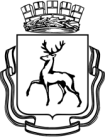 Администрация города Нижнего Новгородадепартамент образованиямуниципальное бюджетное общеобразовательное учреждение «Лицей № 40»603006, Россия, г. Нижний Новгород, ул. Варварская д. 15 А, тел.: 433-19-49  факс: 433-21-61,e-mail: lycee40adm@mail.ru			http://www.lyceum40nn.ruУтверждаю___________Умнова Н.С.Директор МБОУ «Лицей № 40»ГРАФИКпосещения столовой учащимися2022 – 2023 учебныйВремя приема пищиКлассы9.30-9.50Организованный завтрак 3А.3Г, 4Г -классы10.30-10.50Организованный завтрак 4А.4Б,4В -классы10.50-11.105,6,7  классы по заказу11.50-12.10 8,9 классы12.30 -12.50Организованный обед 3А.3Г.4Г -классы12.50-13.205,6,7.классы13.40-14.00Организованный обед 2А.2Б.2В -классы